АННОТАЦИЯ к рабочей программе модуляТЕОРИЯ И ПРАКТИКА ИНКЛЮЗИВНОГО ОБРАЗОВАНИЯЦель дисциплины - содействовать  формированию  у будущих организаторов и участников педагогического образования готовности и способности  использовать  в  профессиональной  деятельности  приобретенную совокупность  знаний,  умений  и  навыков,  необходимых  для  обеспечения реализации инклюзивного образования; формирование понимания закономерностей функционирования и развития психики ребенка в норме и патологии; подготовка выпускников к работе с детьми, имеющими отклонения в развитии и поведении, как в специальных (коррекционных) образовательных учреждениях, так и в общеобразовательных школьных учреждениях.Место дисциплины в структуре образовательной программы. Модуль №4 «Теория и практика инклюзивного образования» Б.1.ОД относится к обязательной части базовых дисциплин учебного плана и изучается в 5-6  и 7 семестрах. Основные дисциплины модуля.«Психологические особенности детей с ОВЗ»;«Современные технологии инклюзивного образования»;«Проектирование индивидуальных образовательных маршрутов детей с ОВЗ». Планируемые результаты освоения.ОПК-3 Способен организовывать совместную и индивидуальную учебную и воспитательную деятельность обучающихся, в том числе с особыми образовательными потребностями, в соответствии с требованиями ФГОС.ОПК-6 Способен использовать психолого-педагогические технологии в профессиональной деятельности, необходимые для индивидуализации обучения, развития, воспитания, в том числе обучающихся с особыми образовательными потребностями.ПК-1 Способен организовывать индивидуальную и совместную учебно-проектную деятельность обучающихся в соответствующей предметной области.ПК-2 способность использовать современные методы и технологии обучения и диагностикиСоставитель: 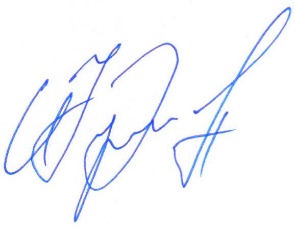 к.п.н., доцент кафедрыкоррекционной педагогики                                                       И.Ю. ЖуковинНаправление подготовки44.03.01 Педагогическое образованиеПрограмма  «Физическая культура с основами Безопасности жизнедеятельности»Заочное отделениеОбщая трудоемкость изучения дисциплины7  зачетных  единиц;  252  часов  (54,83 контактных + 161,5 С/Р + КРЗ 0,5, контроль 35,67 ч; На экзамен по модулю отводится 7 часов